ПОЛОЖЕНИЕ  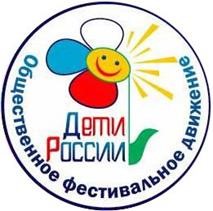 Международный конкурс – фестиваль детского и юношеского творчества «Дорогою добра» 	 	При поддержке Общественного фестивального движения «Дети России»,Фонда поддержки и развития детского и юношеского творчества «Лира».   Место проведения -  г. Новосибирск Время проведения – с 6 по 8 марта 2017 года. 1.1 Цели и Задачи конкурса: 1.Выявление одаренных исполнителей с целью дальнейшего развития и поддержки их таланта и исполнительского мастерства. 2.Приобщение талантливых участников к программам международного сотрудничества, установление творческих контактов, укрепление и поощрение дружеских связей детей и молодежи. 3.Ознакомление участников конкурса с культурой и историей города пребывания. 4.Повышение профессионального мастерства руководителей коллективов и педагогов (проведение семинаров, круглых столов, мастер-классов) 1.2 Дата и место проведения: Конкурс проводится с 6 по 8 марта 2017 года. ДК им «Чкалова» г. Новосибирск, Проспект Дзержинского 34/1 1.3 Участники фестиваля: Дети, молодёжь стран Европы, СНГ, России. 1.4 Конкурс проходит по номинациям:  -- хореографические коллективы (солисты, дуэты, малая форма, ансамбль); -- вокал (солисты, дуэты, ансамбли); -- театр мод;  -- сценическое искусство (театры, чтецы, ансамбли чтецов); -- хоровое пение: народного, академического жанра.  -- Цирковое искусство (все номинации, кроме тех, которые связаны с воздухом и огнём); -- Инструментальное исполнительство. 1.5 Целевой взнос с одного участника - 7800 рублей.               руководителя, сопровождающего - 7800 рублей.                                    Каждое 21-е место бесплатно. Расчёт возможен как наличным, безналичным путём так и перечислением предоплаты. Стоимость дополнительных суток с питанием – 1800 рублей.  В стоимость целевого взноса включено: проживание в гостинице города Новосибирска питание 1 день – обед, ужин; 2 день – завтрак, обед, ужин; 3 день -завтрак . -организация конкурса и его техническое обеспечение. -мастер – классы и семинары ведущих педагогов Москвы и Санкт – Петербурга. культурная программа: дискотека для детей, вечер знакомств для руководителей. -Встреча и проводы участников с ж/д вокзала г.Новосибирска, перемещения по программе фестиваля организованы на автобусах в сопровождении кураторов.  Приглашаем жителей города Новосибирска и близ лежащих областей принять участие в конкурсе одним днём с оплатой орг.взноса. 1.6. Организационный взнос за участие в номинации : с ансамбля за участие в одной номинации - 6000 рублей, с дуэта - 3000 рублей, с солиста за каждую номинацию - 2000 рублей, - театральный коллектив -10000 рублей. Расчёт возможен как наличным, безналичным путём так и перечислением предоплаты. По вопросам оплаты с Вами свяжется наш бухгалтер. 1.7 Программа фестиваля: 6 марта. Репетиции с 9.00,  Регистрация с 9.00-17.00 Открытие фестиваля 19.307 марта. Конкурсный день с 8.00 (согласно программе конкурсных выступлений) Мастер-классы (согласно расписанию по предварительной записи).  8 марта. Гала-концерт, Награждение с 09.00 до 12.00 Просим регулярно поддерживать контакты с представительством  оргкомитета: (88172)746406-тел/факс, detirossii35@mail.ru , 89212349286 Александра Сергеевна,  89211231806 – Светлана Николаевна, 89212576119 – офис,   89211231808 – Анастасия Валерьевна Получить положение по номинациям и заполнить заявку можно на сайте: WWW.DETIROSSII.COM. 